ТЕХНИЧЕСКОЕ ЗАДАНИЕ3Разработка рекламной компании предприятияОбщие положенияИнформация скрытаРебрендинг сайта.Информация скрытаТребования, предъявляемые к ИсполнителюПо окончании работ Исполнитель обязан предоставить полностью функционирующий сайт, исходные графические материалы по дизайну, все необходимые данные для доступа к системе управления сайтом (аккаунты, пароли, адреса серверов и т.п.).После окончания работ необходимо обеспечить возможность Заказчику самостоятельно вносить изменения (редактировать) в структуру и содержимое сайта. Необходимо, чтобы сайт возможно было продвигать в поисковой системе Yandex.Предоставляемые Исполнителю Заказчиком документы и материалыВ данном разделе указывается перечень документов и материалов, которые Заказчик может предоставить Исполнителю для достижения качественного результата услуги.   3.1 Предоставляется доступ к сайту предприятия   3.2 Дополнительные доработки сайта, осуществляются по требованию и согласованию с заказчиком.3 Настоящее Техническое задание может корректироваться по договоренности с Исполнителем (в том числе в части оформления), при этом скорректированные характеристики результата предоставления услуги должны быть не хуже характеристик, указанных в пункте 2.2 исходного Технического задания, а срок завершения исполнения услуги должен быть не позднее срока выполнения последнего мероприятия, указанного в разделе 4 исходного Технического задания.Состав и содержание мероприятийТребования к результатам работВ данном разделе указываются:конечный результат предоставления услуги (отчет, изделие, документация, файлы в электронном виде и т.п.);документы и материалы, передаваемые Исполнителем Заказчику по окончании выполнения мероприятий, связанных с предоставлением услуги (в том числе формат и количество экземпляров документов).Акты выполненных работ в 3х экземплярах подписанные Исполнителем и заверенные Заказчиком.5.1 Требования к дизайну сайтаДизайн должен быть выдержан в строгих и мягких тонах. Сайт должен корректно отображаться в браузерах Microsoft Internet Explorer , Mozilla FireFox; Opera, GoogleНеобходимо создать структуру (шаблон) сайта, состоящую из следующих элементов:“шапка” (хедер). В данном блоке необходимо расположить логотипы предприятия. а также название предприятия;блок отображения меню главного меню сайта. Данный блок должен содержать перечень всех основных страниц. Требования к меню будут изложены далее. Меню должно поддерживать иерархическую структуру, дочерние элементы меню должны быть “выпадающими” . блок с указанием контактных данныхБлок отображения различного рода графической информации (рекламные баннеры, изображения и т.п.). Данные блоки могут добавляться по мере необходимости.Блок с разделом каталога, с возможностью заказа продукции как на https://www.georgpolymer.ruБлок с сертификацией производства“подвал” (футер) сайта. В данном блоке необходимо разместить обратную связь с предприятием и блок отображения различного рода графической информации (рекламные баннеры, изображения и т.п.). Данные блоки могут добавляться по мере необходимости.На рисунке 1 представлена графическая схема шаблона сайта.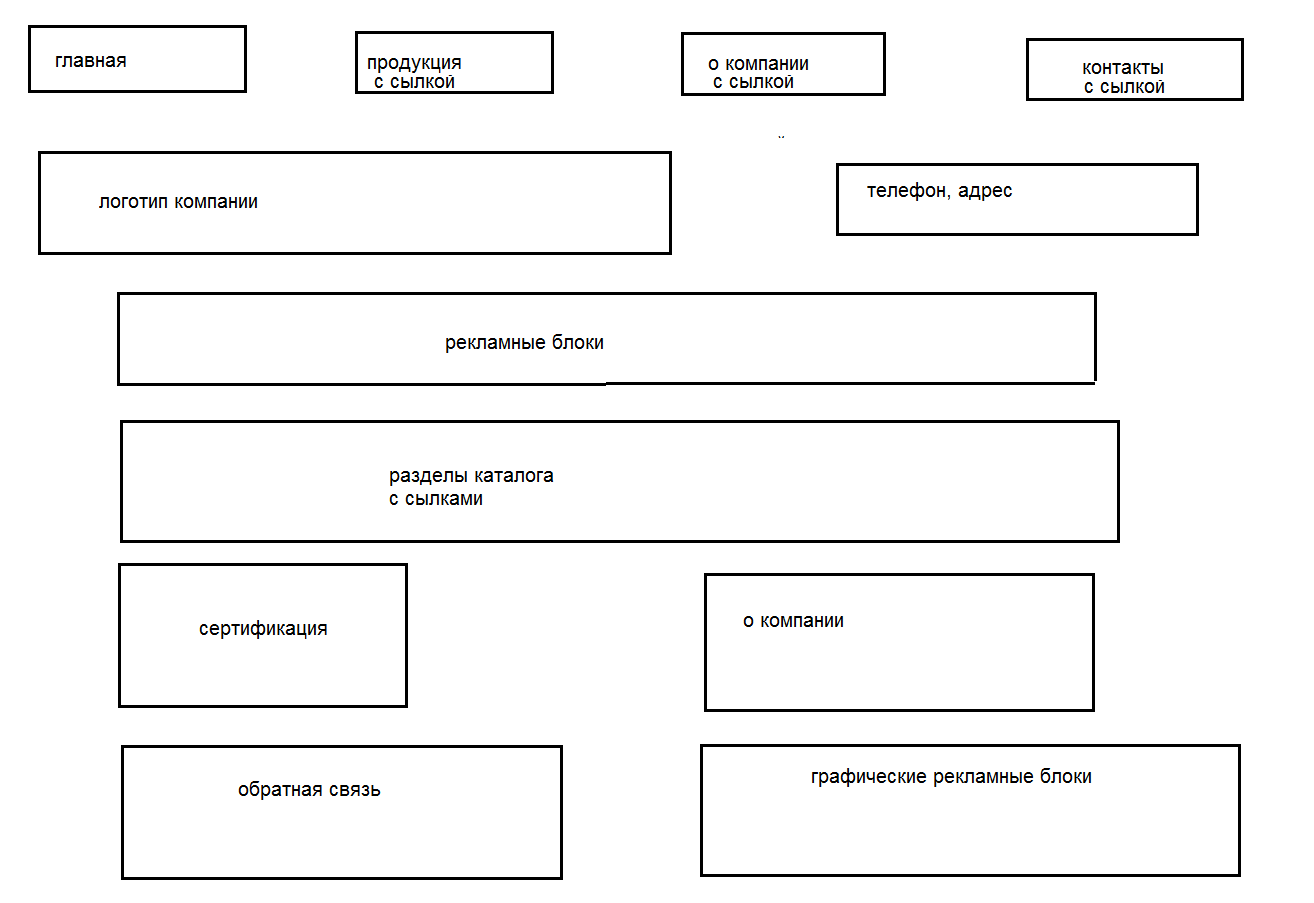 Рисунок 1 – Графическая схема шаблона сайта5.2 Требования к функциональности сайтаСайт должен позволять пользователям:осуществлять навигацию по сайту (переход по ссылкам);скачивать (при наличии необходимых прав доступа) различного рода документы и файлы;заказывать продукцию напрямую с сайтаСистема управления сайтом должна позволять:управлять страницами сайта (добавлять, удалять, изменять их содержимое);управлять элементами меню;добавлять/изменять/удалять новости на сайте;загружать на сайт графический материал (фото-видео изображения, различные файлы и т.п.).№ п/пНаименование мероприятияПериод выполнения (указывается количество календарных дней с даты подписания Договора)Форма результата1Разработка рекламной компании предприятия30Доработанный сайт компанииАкт выполненных работ